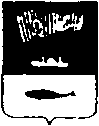 СОВЕТ ДЕПУТАТОВ ГОРОДА МУРМАНСКАПЯТЫЙ СОЗЫВ                 ЗАСЕДАНИЕРЕШЕНИЕот  " 26 "мая 2016 года                           № 26-406                             город МурманскО внесении изменений в приложение к решению Совета депутатов города Мурманска от 03.03.2010 № 16-209                                    "Об утверждении перечня услуг, ПРЕДОСТАВЛЯЕМЫХ муниципальными предприятиями и учреждениями,  И РАБОТ, ВЫПОЛНЯЕМЫХ муниципальными предприятиями и учреждениями, тарифы на которые устанавливаются администрацией города Мурманска"(в редакции решения Совета депутатов города Мурманска                                             от 01.02.2016 № 22-330)В соответствии с Федеральным законом от 06.10.2003 № 131-ФЗ "Об общих принципах организации местного самоуправления в Российской Федерации", решением Совета депутатов города Мурманска от 04.02.2010 № 15-198                         "Об утверждении Порядка принятия решений об установлении тарифов на услуги, предоставляемые муниципальными предприятиями и учреждениями, и работы, выполняемые муниципальными предприятиями и учреждениями», руководствуясь Уставом муниципального образования город Мурманск, Совет депутатов города  Мурманска, р е ш и л:Внести в приложение к решению Совета депутатов города Мурманска     от 03.03.2010 № 16-209 "Об утверждении перечня услуг, предоставляемых  муниципальными предприятиями и учреждениями, и работ, выполняемых муниципальными предприятиями и учреждениями, тарифы на которые устанавливаются администрацией города Мурманска" (в редакции решения Совета депутатов города Мурманска от 01.02.2016 № 22-330) изменения, изложив его в новой редакции согласно приложению к настоящему решению.2.	Опубликовать настоящее решение с приложением в газете "Вечерний Мурманск".3.	Настоящее решение вступает в силу после его официального опубликования и распространяется на правоотношения, возникшие с 01.01.2016.4.	Контроль за исполнением настоящего решения возложить на постоянную комиссию Совета депутатов города Мурманска по экономической политике и хозяйственной деятельности (Вологдин В.А.).Глава муниципального образованиягород Мурманск                                                                                                А.Б. Веллер